幼小班水果和蔬菜學習單                  NAME                                                     Date                    No請小朋友給水果和蔬菜分類(Sorting Fruits and Vegetables.)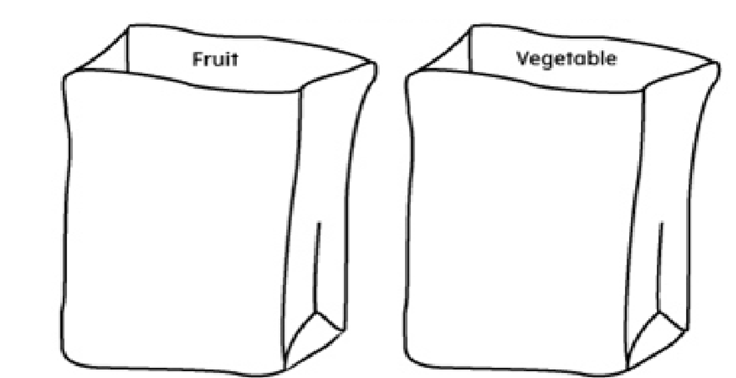 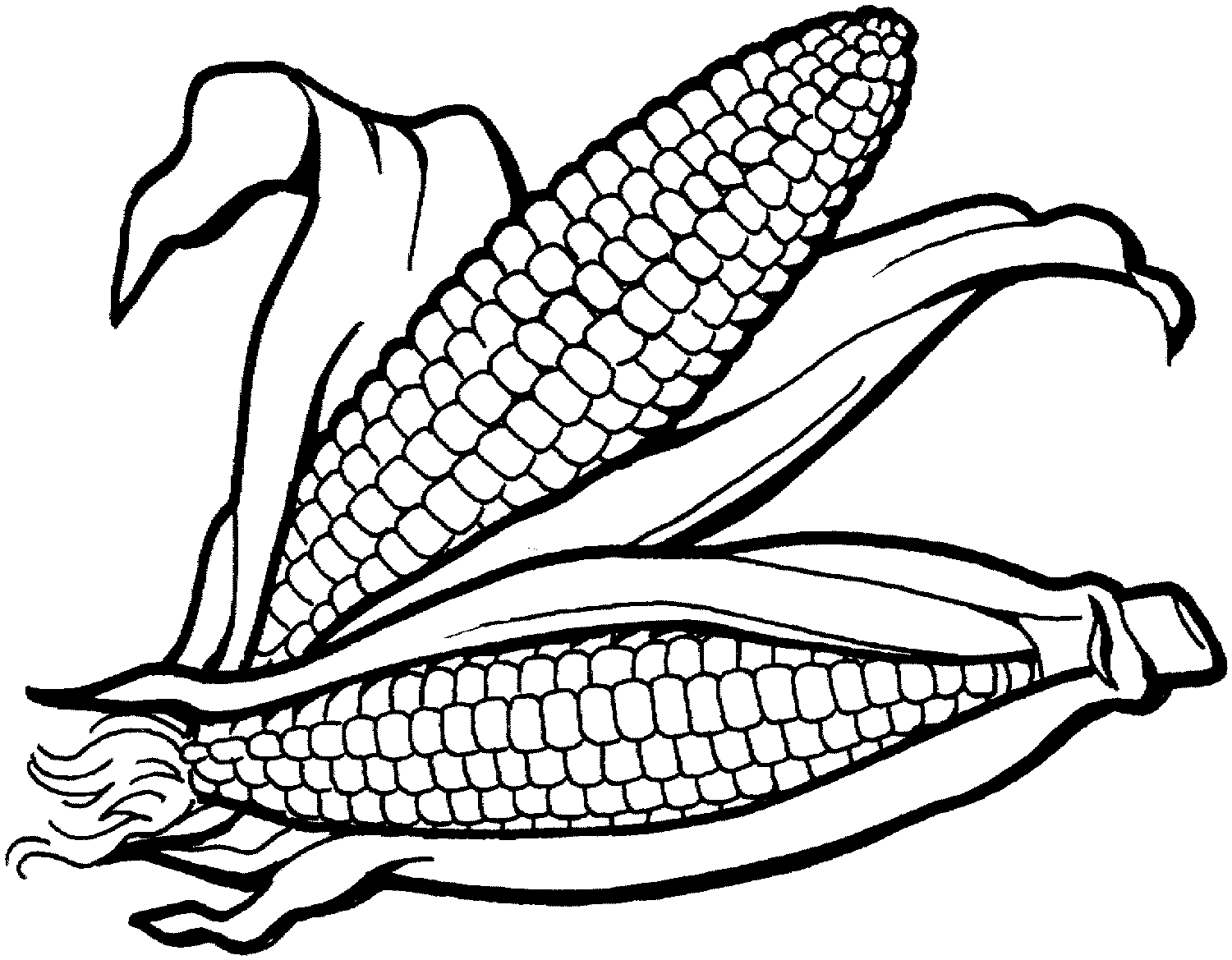 